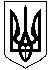 УКРАЇНАЖИТОМИРСЬКА ОБЛАСТЬНОВОГРАД-ВОЛИНСЬКА МІСЬКА РАДАМІСЬКИЙ ГОЛОВА РОЗПОРЯДЖЕННЯвід  12.10.2017 №240(о)Про        проведення        дитячого фестивалю «Майстерня професій»     Керуючись статтею 39 Конституції України, пунктом 19 частини четвертої статті 42 Закону України «Про місцеве самоврядування в Україні», рішенням виконавчого комітету міської ради від 11.01.2017 № 329 «Про Порядок організації та проведення мирних зібрань у місті Новограді-Волинському», розглянувши звернення голови громадської організації  «ДіяМи - ініціативи  змін»  Володіної Алли Володимирівни:      1. Взяти до уваги звернення голови громадської організації «ДіяМи – ініціативи змін» Володіної Алли Володимирівни про намір провести дитячий фестиваль «Майстерня професій».         Дата та час проведення заходу: 15 жовтня 2017 року,  з 12.00 год. до                 15.00 год.         Місце проведення заходу: Міський парк культури та відпочинку.         Орієнтовна кількість учасників: 250-300 осіб.     2. Відділу культури міської ради (Заєць Л.В.) забезпечити встановлення сцени на території парку.     3. Новоград-Волинському відділу поліції Головного управління           Національної поліції України в Житомирській області (Кононенко Ю.М.) забезпечити охорону громадського порядку на  території  парку під час проведення заходу.      4. Відповідальність за дотриманням громадського порядку під час проведення заходу покласти на голову громадської організації «ДіяМи-ініціативи змін» Володіну А.В. (тел.: 0979295402)      5. Контроль за виконанням розпорядження покласти на заступника міського голови Шалухіна В.А.В.о. міського голови                                                                              С.Ю. Колотов